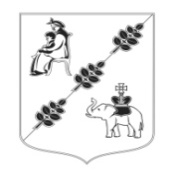 АДМИНИСТРАЦИЯ МУНИЦИПАЛЬНОГО ОБРАЗОВАНИЯКОБРИНСКОГО СЕЛЬСКОГО ПОСЕЛЕНИЯГАТЧИНСКОГО МУНИЦИПАЛЬНОГО РАЙОНАЛЕНИНГРАДСКОЙ ОБЛАСТИПОСТАНОВЛЕНИЕОт 28 июня 2016 года                                                                                 			№   134О внесении изменений и дополнений в Постановление от 26.05.2015 года № 200 «Об утверждении Административного регламента осуществления муниципального контроля за сохранностью автомобильных дорог местного значения в границах населённых пунктов МО Кобринское сельское поселение»       В целях реализации мероприятий по разработке и утверждению административных регламентов предоставления муниципальных услуг в муниципальном образовании Кобринского сельского поселения Гатчинского муниципального района Ленинградской области, в соответствии с Федеральным законом от 06.10.2003 г. № 131-ФЗ «Об общих принципах организации местного самоуправления», Федеральным законом от 27.07.2010 № 210-ФЗ «Об организации предоставления государственных и муниципальных услуг», Федеральным законом от 26.12.2008 № 294-ФЗ "О защите прав юридических лиц и индивидуальных предпринимателей при осуществлении государственного контроля (надзора) и муниципального контроля", Постановлением Правительства Российской Федерации от 18.04.2016 № 323 «О направлении запроса и получении на безвозмездной основе, в том числе в электронной форме, документов и (или) информации органами государственного контроля (надзора), органами муниципального контроля при организации и проведении проверок от иных государственных органов, органов местного самоуправления либо подведомственных государственным органам или органам местного самоуправления организаций, в распоряжении которых находятся эти документы и (или) информация, в рамках межведомственного информационного взаимодействия», Решение Совета депутатов от 10.11.2014 № 45 «Об утверждении Положения «Об осуществлении муниципального контроля за обеспечением сохранности автомобильных дорог на территории муниципального образования Кобринское сельское поселение», Постановлением администрации МО Кобринского сельского поселения Гатчинского муниципального района Ленинградской области от 29.06.2011 № 84 «О Порядке разработки и утверждения административных регламентов предоставления муниципальных услуг», Уставом муниципального образования Кобринского сельского поселения Гатчинского муниципального района Ленинградской области ПОСТАНОВЛЯЕТ:Внести изменения в Приложение 1 к Постановлению от 26.05.2015 года № 200 «Об утверждении Административного регламента осуществления муниципального контроля за сохранностью автомобильных дорог местного значения в границах населённых пунктов МО Кобринское сельское поселение»:Дополнить Раздел «1. Общие положения» пунктами: «1.13.  Порядок и сроки направления запроса и получения на безвозмездной основе, в том числе в электронной форме, документов и (или) информации, приведенных в перечне документов и (или) информации, запрашиваемых и получаемых в рамках межведомственного информационного взаимодействия органами государственного контроля (надзора), органами муниципального контроля при организации и проведении проверок от Администрации либо подведомственных Администрации организаций, в распоряжении которых находятся эти документы и (или) информация.Указанные документы и (или) информация предоставляются по запросу органов государственного контроля (надзора), органов муниципального контроля, в том числе в электронной форме с использованием единой системы межведомственного электронного взаимодействия и подключаемых к ней региональных систем межведомственного электронного взаимодействия.1.13.1. Запрос должен содержать следующие сведения:а) наименование органа государственного контроля (надзора) или органа муниципального контроля, направляющих запрос;б) наименование органа или организации, в адрес которых направляется запрос;в) наименование контрольно-надзорной функции в федеральной государственной информационной системе "Федеральный реестр государственных и муниципальных услуг (функций)", для исполнения которой необходимо предоставление документа и (или) информации (вид государственного контроля (надзора) или муниципального контроля);г) дата и номер приказа (распоряжения) руководителя, заместителя руководителя органа государственного контроля (надзора) или органа муниципального контроля о проведении проверки;д) сведения, позволяющие идентифицировать проверяемое юридическое и (или) физическое лицо;е) наименование необходимых документов и (или) информации из числа приведенных в перечне, предусмотренном пунктом 1.13;ж) дата направления запроса;з) фамилия, имя, отчество (при наличии) и должность лица, подготовившего и направившего запрос, а также номер служебного телефона и (или) адрес электронной почты указанного лица для связи.1.13.2. Требования подпунктов "а" и "б", "е" - "з" пункта 1.13.1.  не распространяются на запросы в рамках межведомственного информационного взаимодействия с использованием единой системы межведомственного электронного взаимодействия и подключаемых к ней региональных систем межведомственного электронного взаимодействия.1.13.3. Срок подготовки и направления ответа на запрос не может превышать 5 рабочих дней со дня его поступления в орган или организацию, предоставляющие документы и (или) информацию.1.13.4. Запросы и ответы на них, имеющие форму электронного документа, подписываются усиленной квалифицированной электронной подписью.1.13.5. В случае отсутствия технической возможности осуществления межведомственного информационного взаимодействия в электронной форме запросы и ответы на них направляются на бумажном носителе с использованием средств почтовой или факсимильной связи.»2. Настоящее постановление вступает в силу со дня его официального опубликования в газете «Гатчинская правда» и подлежит  размещению на официальном сайте администрации МО Кобринского сельского поселения Гатчинского муниципального района Ленинградской области в сети Интернет.3. Контроль над исполнением настоящего Постановления оставляю за собой.Глава администрации Кобринского сельского поселения 						Е.Д.Ухаров